ВЫСОКОПАТОГЕННЫЙ ГРИПП ПТИЦ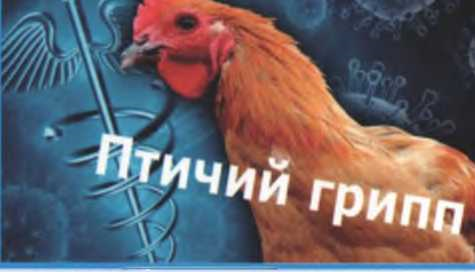 ГРИПП ПТИЦОстрая инфекционная, особо опасная болезнь, передаваемая человеку от животных, возбудителем которой является вирус типа А. К гриппу восприимчивы все виды птиц, в т.ч. куры, индейки, утки, фазаны, цесарки, перепела, глухари и практически все другие виды синантропных, диких экзотических и декоративных птиц, а также свиньи, лошади, хорьки, мыши, собаки, кошки, иные позвоночные и человек. Грипп птиц не вызывает массового заболевания диких птиц и протекает у них бессимптомно, однако среди домашних птиц может вызывать тяжелое заболевание и гибель.ИСТОЧНИК ИНФЕКЦИИБольные и переболевшие, а также находящиеся в инкубационном периоде птицы. Факторы передачи - пух, перо, подстилка, трупы и тушки убитых птиц, контаминированное оборудование и инвентарь, корма, транспорт, персонал, грызуны, насекомые, дикие птицы.КЛИНИЧЕСКИЕ ПРИЗНАКИсверхострое течение - внезапная гибель птиц без проявления каких-либо признаков болезни;У кур-несушек - резко снижается продуктивность (вплоть до полного прекращения яйценоскости). Смертность может достигать 100%.У водоплавающих птиц - при заражении высоковирулентными штаммами нарушение координации движений, искривление и заворот шеи, иногда развивается помутнение роговицы глаз. Болезнь может протекать бессимптомно, птицы длительное время остаются вирусоносителями.ПРОФИЛАКТИКА:недопущение заноса возбудителя инфекции;завоз птицы и инкубационного яйца - только из благополучных по птичьему гриппу регионов и хозяйств;обеспечение должных санитарных условий содержания домашней птицы;использование только качественных и безопасных кормов для птиц подвергнутых термической обработке (проварка, запаривание);•	обо всех случаях заболевания и падежа домашней птицы, а также при обнаружении мест массовой гибели дикой птицы на полях, в лесах и других местах, необходимо незамедлительно сообщить в ветеринарную службу;•	соблюдать правила личной безопасности и гигиены.